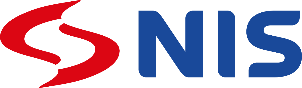 ИЗЈАВА О ПАРТНЕРСТВУОвом изјавом се потврђује да ће ___________________(уписати назив удружења/установе који је партнер) из ____________(уписати општину или град), матични број ________(уписати број), уколико Пројекат ______________(уписати назив пројекта који се пријављује) буде одобрен, учествовати у реализацији Пројекта у својству партнера са Носиоцем пројекта  (уписати назив носиоца пројекта) из _____ (уписати град/општину) у складу са елементима наведеним у Пријавном формулару пројекта.Напомена: 
- Изјава о партнерству представља саставни део документације коју Подносилац захтева за донацију/спонзорство доставља НИС а.д. Нови Сад- Скенирану Изјаву доставити с потписом и печатом овлашћеног лица у ПДФ формату- Попуњавање обрасца Изјаве руком није дозвољено, изузев потписаНазив Подносиоца Захтева:Овлашћено лице подносиоца Захтева:Назив пројекта:Место и датум: